.Pronounced: KEE BAH LAHThe steps are nearly identical to the steps of the Line Dance version of the same dance by Ira Weisburd.This is a mixer, change partner dance or “icebreaker”. Fun to do at Parties or Socials.Dance starts approximately 17 seconds into song.(COUPLES STAND FACE TO FACE AND JOIN HANDS IN FRONT;Men on inner circle facing out of center, Women on outer circle facing center); Men—L foot; Women– R foot.Footwork described for Men; Women use opposite footwork)PART I. (TOUCH L HEEL TO L, TOUCH L TOE BESIDE R, TRIPLE STEP TO L; STEP R ACROSS L, RECOVERBACK ON L, TRIPLE STEP TO R)PART II. (L CROSS ROCK, RECOVER; TRIPLE STEP TO L MAKING 1/4 TURN L TO FACE CCW; STEP RFORWARD, RECOVER BACK ON L, R COASTER STEP)PART III. (SWAY L TO L, SWAY R TO R, STEP L ACROSS R, STEP R TO R, STEP L ACROSS R (Changing places and hands with partner by crossing behind her);SWAY R TO R, SWAY L TO L, STEP R ACROSS L, STEP L TO L, STEP R ACROSS L (Changing hands again and back to original places by crossing behind partner).PART IV. (SWAY L TO L, SWAY R TO R, STEP L ACROSS R & SLAP L PALM TO PARTNER’S R PALM, RECOVER BACK ON R,TURN WOMAN IN 4 STEPS OVER HER R SHOULDER TO THE NEXT MAN BEHIND HER ON THE CIRCLE)BEGIN DANCE.Contact - Email: dancewithira@comcast.netChi Balla Mixer (Dancers' Mixer) (P)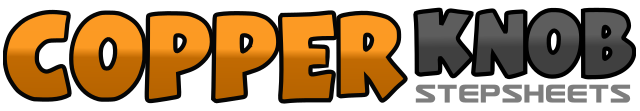 .......Count:32Wall:0Level:Beginner Couple Mixer.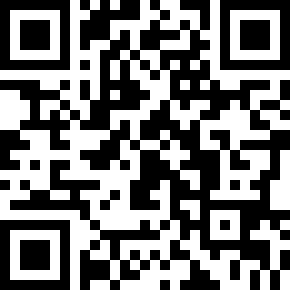 Choreographer:Ira Weisburd (USA) - August 2012Ira Weisburd (USA) - August 2012Ira Weisburd (USA) - August 2012Ira Weisburd (USA) - August 2012Ira Weisburd (USA) - August 2012.Music:Chi Balla - Orchestra Mario Riccardi : (Italy)Chi Balla - Orchestra Mario Riccardi : (Italy)Chi Balla - Orchestra Mario Riccardi : (Italy)Chi Balla - Orchestra Mario Riccardi : (Italy)Chi Balla - Orchestra Mario Riccardi : (Italy)........1-2(Face to Face and join hands) Touch L heel to L, Touch L toe beside R3&4Step L to L, Step-close R to L, Step L to L (Release leading arms ie. Men’s L; Women’s R)5-6Step R across L, Recover back on L7&8(Join leading arms again and Men release R, Women release L) Step R to R, Step-close L to R, Step R to R1-2Step L across R, Recover back on R (Change hands ie. Men’s R, Women’s L joined) -3&4Step L to L, Step-close R to L, Step L to L (making 1/4 turn L) Face CCW (Counterclockwise)5-6Step R forward, Recover back on L7&8Step R back, Step-close L to R, Step R forward1-2Step L to L, Step R to R3&4Step L across R, Step R to R, Step L across R (Changing hands and place; crossing behind woman)5-6Step R to R, Step L to L7&8Step R across L, Step L to L, Step R across L (Changing hands and going back to original places by crossing behind partner)1-2Step L to L, Step R to R3-4Step L across R & Slap L palm to partner’s R palm, Recover back on R5-6Step in place L, R (While assisting woman to roll back on the circle over her right shoulder in 2 Steps)7-8Turn 1/4 to R to face out of circle in 2 steps (L,R) and join both hands with your new partner.